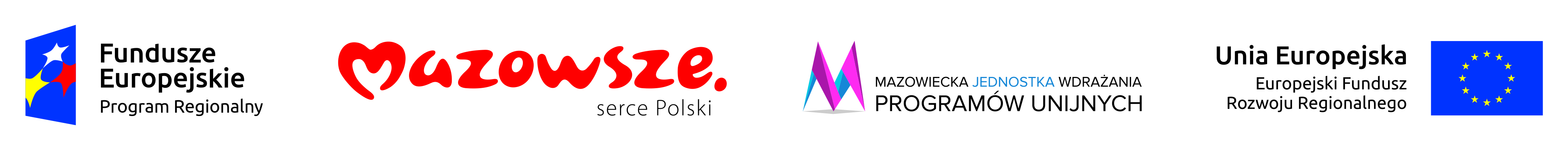 Karta zmian do Regulaminu konkursu: RPMA.07.01.00-IP.01-14-019/16.Oś priorytetowa VII Rozwój regionalnego systemu transportowego - Działanie 7.1 Infrastruktura drogowa - Typ projektów: Budowa i przebudowa dróg powiatowych 
i gminnych w ramach planów inwestycyjnych dla subregionów objętych OSI problemowymi, spełniających warunki zapisane w UP.lp.ZmianaZmianaZakres zmianyUzasadnienieTermin od którego stosowane są zmiany1.byłoPkt. 1.10. Okres realizacji projektu nie może przekroczyć 31 sierpnia 2018 r.Zmiana okresu realizacji projektu.Wprowadzona zmiana wynika 
z decyzji Zarządu Województwa Mazowieckiego, która została podjęta na posiedzeniu nr 263/17 
w dniu 8 sierpnia 2017 r.Zmiany obowiązują od momentu podjęcia decyzji w dniu 8 sierpnia 2017 r. przez ZWM.1.jestPkt. 1.10. Okres realizacji projektu nie może przekroczyć 31 października 2018 r.Zmiana okresu realizacji projektu.Wprowadzona zmiana wynika 
z decyzji Zarządu Województwa Mazowieckiego, która została podjęta na posiedzeniu nr 263/17 
w dniu 8 sierpnia 2017 r.Zmiany obowiązują od momentu podjęcia decyzji w dniu 8 sierpnia 2017 r. przez ZWM.